О внесении изменений в решение Совета сельского поселения Акбарисовский сельсовет муниципального района Шаранский район Республики Башкортостан от 07 ноября 2018 года № 31/248 «Об установлении земельного налога»В соответствии с Федеральными законами от 04.11.2014 года № 347-ФЗ, от29.11.2014 года№ 379-ФЗ «О внесении изменений в части первую и вторую Налогового кодекса Российской Федерации»в главу 31 «Земельный налог» Налогового кодекса Российской Федерации Совет сельского поселения Акбарисовский сельсовет муниципального района Шаранский район Республики Башкортостан решил:1.Внести в решение Совета сельского поселения Акбарисовский сельсовет муниципального района Шаранский район Республики Башкортостан от 07 ноября 2018 года № 31/248 «Об установлении земельного налога», следующие изменения:1.1.добавить пункт4 «Установить следующий порядок и сроки уплаты земельного налога и авансовых платежей по земельному налогу:4.1.установить для налогоплательщиков - организаций отчетные периоды, которыми признаются первый квартал, второй квартал и третий квартал календарного года.4.2. налогоплательщики - организации уплачивают авансовые платежи по земельному налогу не позднее 25 числа месяца, следующего за истекшим отчетным периодом.4.3. налогоплательщиками - организациями уплачивается налог по итогам налогового периода не позднее 1 февраля года, следующего за истекшим налоговым периодом».	1.3.Пункты 4-7 считать соответственно пунктами 5-8.	2. Данное решение подлежит обнародованию на информационном стенде в Администрации сельского поселения Акбарисовский сельсовет муниципального района Шаранский район Республики Башкортостан, размещению в сети общего доступа «Интернет» на официальном сайте сельского поселения Акбарисовский сельсовет муниципального района Шаранский район Республики Башкортостан www.akbarisovo.ru.	3. Изменения, изложенные в данном решении, распространяются на правоотношения, возникшие с 1 января 2019 года.4.Контроль за исполнением настоящего решения оставляю за собой.Заместитель председателя Совета                                   Г.Е.Ахметшина    с.Акбарисово    07 ноября 2019 года    № 35/ 286
                Башкортостан РеспубликаһыныңШаран районымуниципаль районыныңАкбарыс ауыл Советыауыл биләмәһе СоветыАкбарыс ауылы, Мәктәп урамы, 2тел.(34769) 2-33-87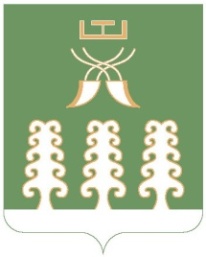 Совет сельского поселенияАкбарисовский сельсоветмуниципального районаШаранский районРеспублики Башкортостанс. Акбарисово, ул.Школьная,2 тел.(34769) 2-33-87